FICHE D'ANIMATION 4 :Le téléchargement légal/illégal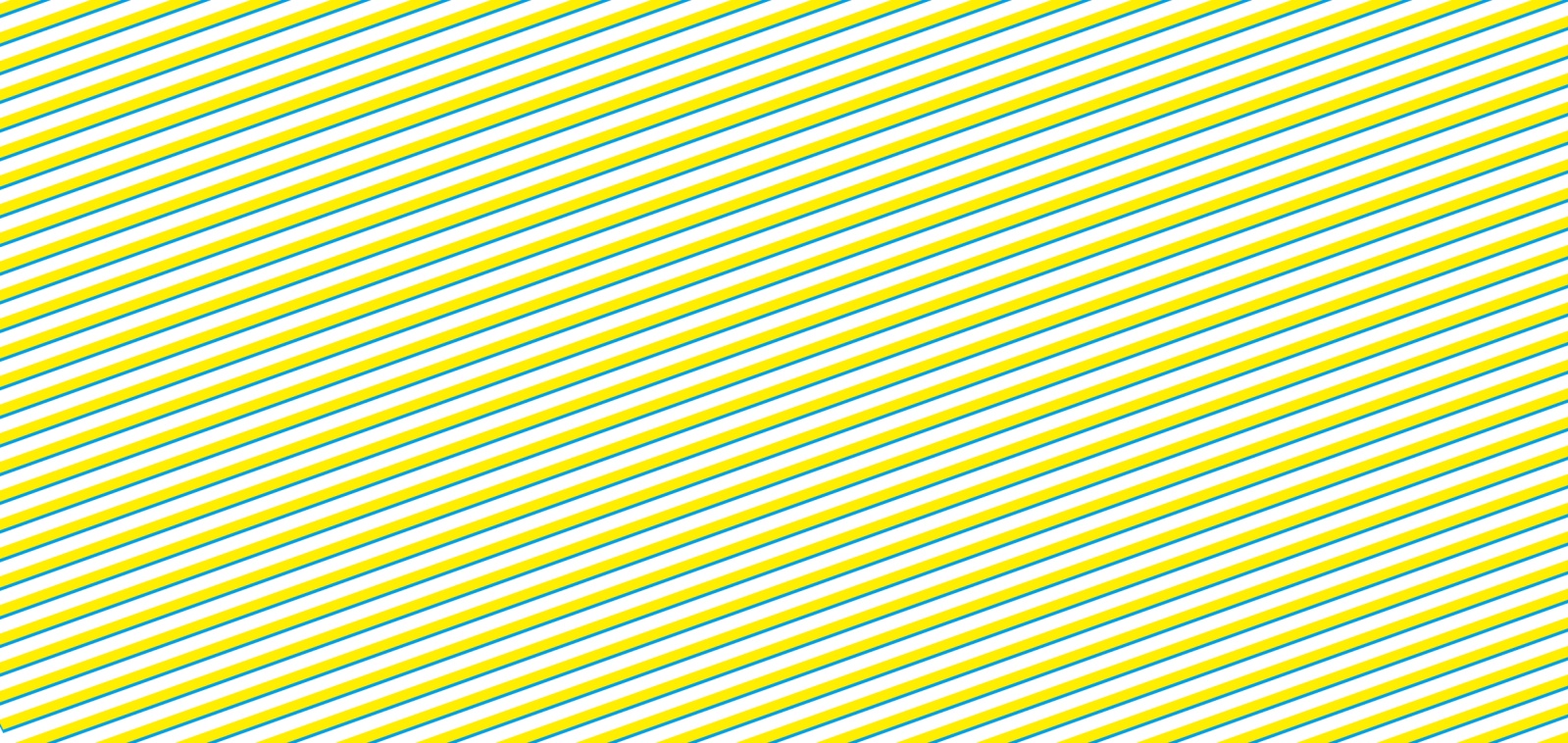 ObjectifsComprendre les mécanismes économiques et sociaux du téléchargement sur InternetComprendre l'importance de la notion de droit d'auteurPrendre du recul sur ses propres usages en matière de téléchargement et les implications liées à cette pratiqueDéroulementSelon la technique du jeu de rôle, il faut distribuer les papiers (ci-dessous) sur lesquels sont inscrits les rôles que les jeunes vont devoir jouer.Ils ont 10 minutes pour : comprendre leur rôle, poser des questions si nécessaire et préparer un argumentaire en leur faveur.Directement après, chaque personnage va se présenter aux autres. Cette présentation permet à tous les jeunes de comprendre l'environnement dans lequel ils se trouvent mais aussi d'en apprendre davantage et de comprendre quels sont leurs alliés et obstacles.Diffuser la vidéo « Le téléchargement »Directement après, leur laisser un peu de temps pour étayer leur argumentaire en fonction de nouvelles choses apprises dans la vidéo.Sur la première grande feuille, il faut établir un schéma qui explique le problème du téléchargement sur Internet. Il est nécessaire que chaque rôle soit présent sur le dessin explicatif. Susciter le débat.Quand la thématique est comprise de tous, sur la deuxième grande feuille, il faut établir un système de téléchargement qui conviendrait à tout le monde. Susciter le débat.Les différents rôles à distribuer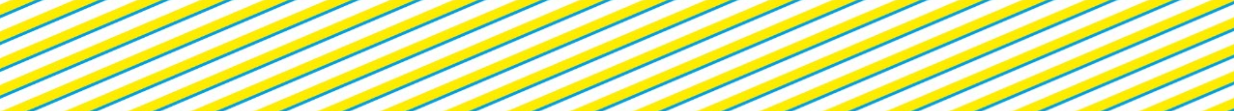 NETFLIXNetflix propose une vidéothèque importante et variée (films en tout genre, séries, documentaires, dessins animés), visionnable de manière illimitée, sous réserve bien sûr d’une connexion à internet et d’un abonnement payant par mois. La plateforme Netflix est disponible sur de nombreux supports via navigateur web ou logiciel sur ordinateur, smartphone, tablette, console de jeux, box internet, TV connectée, etc. Netflix fonctionne aussi sur la base de suggestions : si l'utilisateur a aimé telle chose, Netflix vous proposera quelque chose en lien. Enfin, certaines productions ne sont disponibles qu'en fonction de votre lieu géographique : l'utilisateur n'aura pas accès aux mêmes productions s'il est en Belgique ou en Angleterre.POPCORN TIMEPop Corn Time est un logiciel à installer sur l'ordinateur qui permet d'accéder à un grand catalogue de films, séries, documentaires et dessins animés. Pour y accéder, il faut bien sur une connexion internet mais en revanche, pas besoin de payer. Le système ressemble à du streaming mais fonctionne par le pair to pair en torrent : le film se charge au fur et à mesure qu'il est visionné. Les deux gros avantages de Pop Corn Time : premièrement, sa très belle interface qui vous permet de choisir votre film en fonction de son affiche. On a l'impression d'être dans le catalogue légal d'une vidéothèque. Deuxièmement, tous les sous-titres associés.TORRENT411T411 est un site de téléchargement de torrents. En bref, le téléchargement par torrent suggère que le téléchargement ne se fait pas sur un seul serveur mais bien sur plusieurs. Le site est en fait un annuaire de torrents : cependant pour télécharger, il est nécessaire d'avoir un petit programme sur son ordinateur car le fichier torrent non reconstruit de donnera pas lieu à un film ou une série. Attention, sur T411 pour pouvoir télécharger, il faut vous inscrire et maintenir un certain ratio entre les quantités que l'utilisateur télécharge et les quantités de données qu'il donne aux autres. Depuis août 2015, ce ratio est de 1, c'est à dire que l'utilisateur doit envoyer plus ou autant de données qu'il en a reçues.FNACC'est une chaîne française de magasins un peu partout en Europe qui vend des produits culturels comme des Cds, des DVDs, des jeux vidéo, etc. Les ventes exécutées dans ce système économique sont tout à fait légales : la FNAC vend des produits, vit grâce à une marge bénéficiaire et reverse le reste aux producteurs des artistes.SPOTIFYSpotify est une plateforme de streaming musical qui permet d'écouter de la musique de manière légale. Ils proposent deux formules : une formule gratuite qui oblige l'utilisateur à avoir Internet et d'entendre de la publicité. Une formule payante (peu chère et beaucoup d'offres de réduction) qui efface la publicité et permet de télécharger les morceaux pour les écouter hors ligne. En ce qui concerne la rétribution aux artistes, pour une chanson streamée, l'artiste récupère entre 0,006 et 0,086 dollar. Par exemple, une chanson de Taylor Swift streamée 1,3 millions de fois (c'est énorme!) lui rapporte un peu moins de 8000 dollars.ITUNES MUSICItunes Music est une plateforme légale de téléchargement de musiques. Ils proposent deux formules : une formule gratuite d'essai pendant 3 mois et une formule payante qui permet de télécharger les morceaux pour les écouter hors ligne. La rétribution de l'artiste est largement meilleure que sur Spotify : pour une chanson téléchargée 1,3millions de fois sur Itunes Music, l'artiste recevra 400000 dollars (50 fois plus que sur Spotify).CHANTEUR CONNUMatt Pokora est un chanteur et artiste français. Pour chaque CD qu'il vend, il récupère 8,1% de son prix (de gros et hors taxe). Pour un CD à 20euros, Matt Pokora récupère 1,62euros. Son album RED sorti en 2015 a été vendu en 200000 exemplaires. Ce pourcentage est différent en fonction du nombre de disques vendus : si M Pokora n'avait vendu que 35000 exemplaires, il n'aurait touché que 6,4% du prix de l'album physique. Attention : ici, on ne parle bien que de la vente des albums. Matt Pokora touchera de l'argent de publicités, de ses apparitions publiques, de ses concerts, etc.ETUDIANT FAN DE MUSIQUEJérôme est ultra fan de musique. Il adore tous les styles : RnB, Raggae, Rock, Classique, Country, tout y passe. Mais c'est vrai qu'utiliser Youtube pour écouter de la musique, c'est pas génial : la qualité n'est pas toujours bonne, les publicités qu'on ne peut plus passer, etc. Pourtant, il n'a pas trop le choix car il vient d'une grande famille et son argent de poche est fort limité. Il n'a pas la possibilité de s'abonner à des sites légaux de téléchargement ou d'écoute.MAMAN AU FOYERJuliette est une maman seule de 4 enfants. Malheureusement, il y a quelques mois, elle a été licenciée de son travail de boulangère. Pour le moment, elle vit sur ses économies et cumule les petits jobs. Ses enfants lui demandent souvent pour aller voir un nouveau dessin animé au cinéma mais elle ne peut pas se le permettre : à 10euros la place, cela revient trop cher pour elle. Son amie lui a parlé de Pop Corn Time et elle est comblée. Les enfants s'installent devant l'ordinateur et choisissent avec elle quel film regarder. Elle sait que c'est illégal mais, tant pis, elle, ça l'arrange et les enfants ne le savent pas.MEDECINClara est médecin : c'est une maman célibataire de  40ans. La vie n'a pas toujours été simple pour elle mais elle vit bien : elle habite une jolie maison, va au restaurant avec ses amis, part en voyage en famille. Grande fan de documentaires, elle ne peut se résigner à regarder ce type de productions sur l'ordinateur, en streaming, de mauvaise qualité, avec un son médiocre et un temps d'attente de 4h de téléchargement car personne ne regarde jamais la culture des pommes de terre en Papouasie. Elle s'est donc abonnée à Netflix : 12euros par mois pour de la qualité, ça ne lui pose aucun problème ! En plus, vu qu'elle peut partager son compte avec d'autres personnes (maximum 6), elle a donné ses identifiants à sa nièce pour qu'elle puisse visionner des films légalement aussi sans devoir payer.YOUTUBEYoutube est une plateforme de visionnage de vidéos. Elle permet aussi à toute personne de poster du contenu. A chaque 1000 vues, l'artiste gagne 80 centimes imposables (il devra donc payer des impôts sur la somme qu'il récupère). Youtube permet à des artistes de se faire connaitre, de gagner quand même un peu d'argent même si peu de personnes regardent leur contenu. Youtube permet aussi à d'autres artistes connus de gagner encore plus d'argent. Attention bien sur aux droits d'auteur : si quelqu'un filme son écran d'une émission de télé réalité, la poste sur Youtube et a beaucoup de visionnages, il gagnera de l'argent. Même si Youtube a de nombreux policiers du droit d'auteur pour vérifier justement que ce genre de vidéo n'existe pas, la plateforme est tellement grande que quelques vidéos passent entre les mailles du filet.UNIVERSAL MUSIC FRANCEUniversal Music France est une maison de disque : c'est une société associée à la vente de morceaux musicaux et de clips. Elle est chargée de produire, d'éditer et de distribuer les enregistrements d'artistes. A la vente d'un CD, 20% reviennent à la publicité (marketing), 20% au producteur et 40% à la distribution. La plupart des grosses maisons de disque (appelées aussi labels) sont distributeur et producteur d'où la grosse somme d'argent qu'ils récupèrent sur l'album.